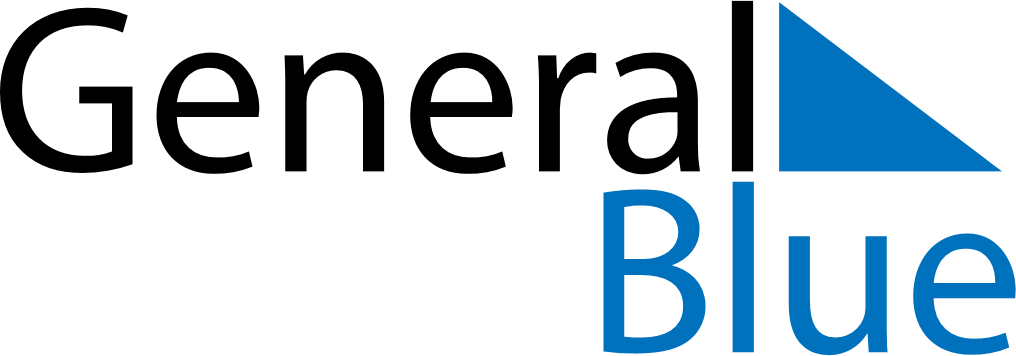 July 2021July 2021July 2021July 2021HungaryHungaryHungarySundayMondayTuesdayWednesdayThursdayFridayFridaySaturday1223456789910111213141516161718192021222323242526272829303031